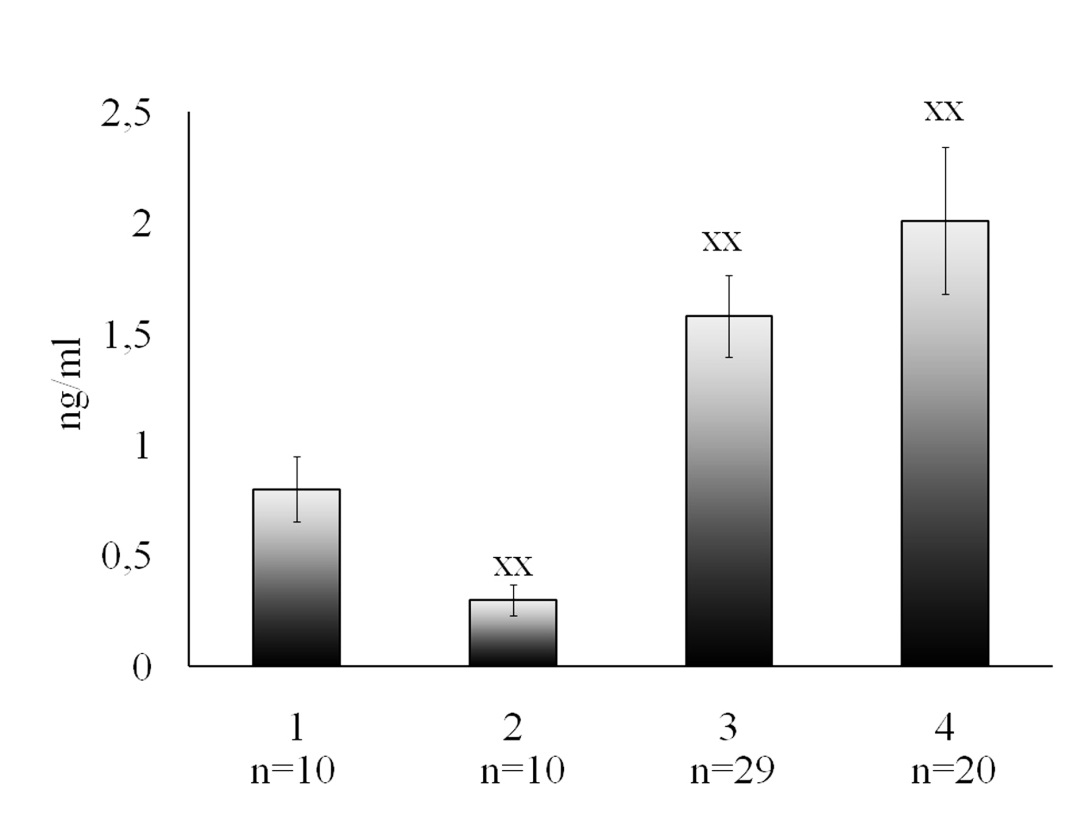 Fig.3 Soluble receptor 1 of epidermal growth factor in the control group, in case of threatened preterm labor, in case of physiologic labor and in case of preeclampsia1 – Control2 – Threatened preterm labor3 – Physiologic labor4 – Preeclampsiaхх – p< 0.01 as compared to the control group